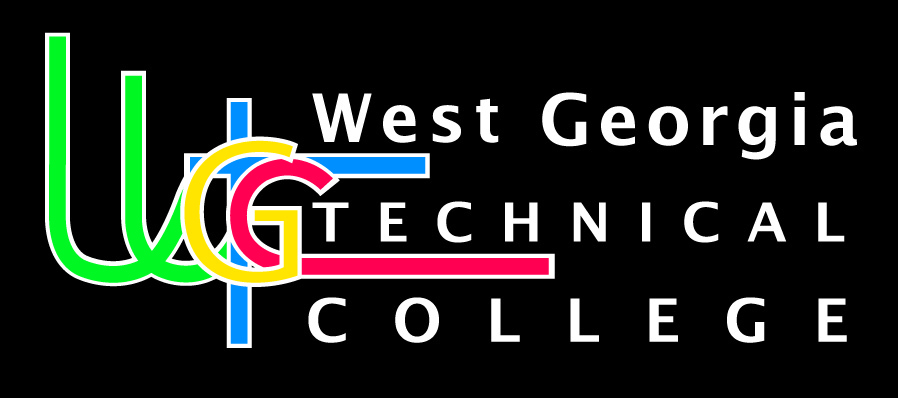 Job AnnouncementPosition:  Sports Marketing Adjunct Instructor Location: Douglas CampusDepartment:  Academic AffairsReports to: Director of InstructionFLSA Designation: Non-ExemptNature of Duties: Under general supervision prepares lesson plans for classroom instruction for credited technical/occupational courses; develops program curriculum, syllabi, goals, and objectives; evaluates students’ progress in attaining goals and objectives. Prepares and maintains all required documentation and administrative reports; attends professional development training, workshops, seminars, and conferences; ensures safety and security requirements are met in the discipline area; meets with students, staff members and other educators to discuss students’ instructional programs and other issues; assists with recruitment, retention, and job placement efforts.  Teaches sports marketing courses in a classroom/lab/field environment that closely simulates the environment of the industry while maintaining knowledge of current trends and developments in the field.  Provides instruction in sports marketing; establishes, measures, and evaluates program or departmental student learning outcomes for continuous student improvement and success.  Requires strong communication skills and ability to interact effectively with a diverse student population. Minimum Qualifications:  (candidates must meet all minimum qualifications to be considered)Masters in one of the following areas:  Sports Marketing; Sports Management; Sports Fitness Management; Sports Law; or a Masters degree in a related discipline such as Management or Business Administration or Marketing with one of the following:  minimum of three (3) upper level undergraduate or graduate courses in field or minimum of three (3) years direct experience in Sports Management, Sports Marketing or Sports Law.Strong communication and interpersonal skillsStrong computer skillsPreferred Qualifications:Minimum of three (3) out of the past seven (7) years verifiable teaching experience in-field.PhD in teaching disciplineSalary/Benefits: Based on Qualifications; No benefitsMethod of Application: Interested candidates must complete the electronic application process prior to the closing date at www.westgatech.edu.  Unofficial Transcripts are required for consideration. Official transcripts and prior employment verification required within 30 days of hire for continuous employment.Employment Policy: The Technical College System of Georgia and West Georgia Technical College do not discriminate on the basis of race, color, creed, national or ethnic origin, gender, religion, disability, age, political affiliation or belief, disabled veteran, veteran of the Vietnam Era, or citizenship status (except in those special circumstances permitted or mandated by law) in educational programs, activities, admissions or employment. All applicants will be considered; however, only selected applicants may be interviewed.  Approval of employment does not constitute a contract.  Continued employment is contingent upon job performance and funding.